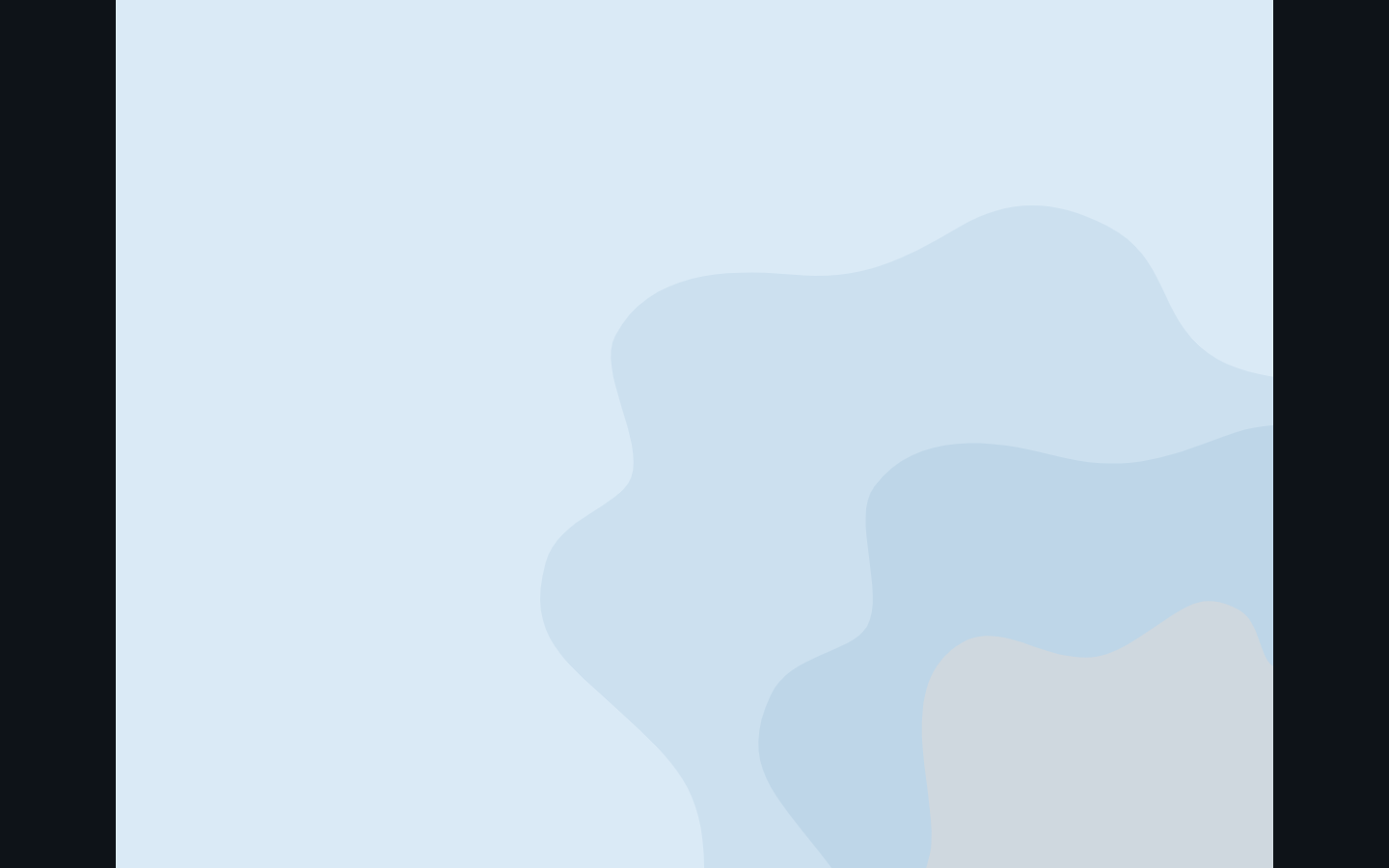 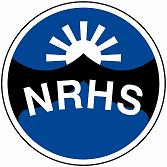 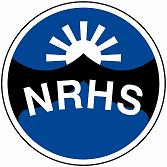 Communication and Interaction E.g needing support around students who are unable to              communicate their needs.Cognition and Learning E.g needing support around getting students engaged with lessons.Social, Emotional and Mental Health E.g Students who are struggling to manage their feelings in lessons.Sensory and PhysicalE.g Support around sensory equipment or making lessons more    sensory to aid students learning.